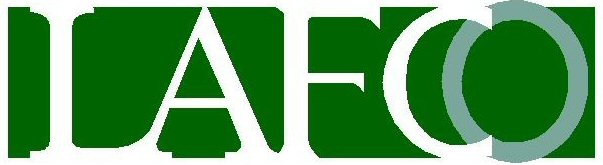 Santa Cruz Local Agency Formation Commission	                   Governmental Center	                           	   701 Ocean St. #318 D		Santa Cruz CA 95060								831-454-2055 website: www.santacruzlafco.orgemail: info@santacruzlafco.orgEXTRATERRITORIAL SERVICE PROPOSAL APPLICATIONAn application is hereby made for extraterritorial service from:(Agency)Assessor’s Parcel Numbers (Attach a list if necessary):The following items MUST be submitted with this application:A will-serve letter from the agency.10 copies of a plat map showing the subject territory AND the proposed service. (If the application is for water service, for example, show the location of the existing water mains, the location of the proposed water connection, and the location of any proposed water main extensions.)Environmental Documents:	If a Categorical Exemption, Negative Declaration or Environmental Impact Report (EIR) has been prepared by another agency for a project associated with this proposal, submit one copy to LAFCO with this proposal.If no environmental document has been prepared, complete the Environmental Questionnaire.Indemnification: LAFCO requires that applicants indemnify LAFCO from litigation costs as a condition of submitting an application. Click the highlighted hyperlink for the INDEMNIFICATION FORM. Contact LAFCO staff if you have any questions.A check for processing fees (Schedule of Fees and Deposits).JUSTIFICATIONIn as much detail as possible, please explain why this proposal is necessary at this time. (For example, a proposed development or existing residences might require services not currently provided or available.)Is this change of organization proposed to carry out a development project? If so, describe the project.Indicate below all discretionary approvals or permits from a city, the County, or another agency that will be needed to complete the project. If already approved, please indicate the date of approval.LAND USE INFORMATIONGeneral Plan and Zoning:What is the General Plan designation?      What is the current County zoning?      Is the territory within the Urban Services Line? YES                 NO Current Land Use:How is the territory presently used (for example, 3 single-family residences, vacant, or agricultural field crops)? Please be specific about existing structures.Proposed Land Use:Is the territory to be developed at this time? YES                 NO Describe the anticipated development (type of buildings, number of units, number of permanent employees who will work in any new commercial or industrial projects).Indicate any conditions which would be imposed by the city, County, or special district within the territory (roads, upgrading of facilities, etc.).If no development is planned at this time, would approval of this proposal increase the development potential of the property? YES                 NO If so, please indicate in terms of potential use, number of units, etc.If no development is planned at this time, when is development of the area anticipated?PUBLIC SERVICESList the agencies providing existing and proposed services to the territory. If not applicable or no change, please indicate accordingly.Water Supply:		If water service is currently provided to the territory, how is it provided (for example, water district, private wells, mutual water company)?Is the agency prepared to furnish the necessary service?	YES                 NO 	If not, please explain.Will the project be connected to an existing water line?	YES                 NO If not, please explain.Can the agency provide adequate supply for the entire anticipated development?	YES                 NO Specify any improvements on and off site which will be required to service the territory. Indicate the method of financing (assessment district, developer fees, etc.).Is the proposal within an area subject to a connection ban or other limitation on service?	YES                 NO If so, please explain:		SPECIAL REVENUESWill the territory be subject to any new or additional taxes, benefit charges, or fees?	YES                 NO If so, please explain:PROPONENT INFORMATIONLAFCO will consider the person signing this application as the proponent of the proposed action(s). Notices and other communications regarding this application will be directed to the proponent at:List any other person or agent who should be contacted concerning questions on this proposal:Applications must be accompanied by a processing deposit (Schedule of Fees and Deposits) and an Environmental Questionnaire unless an acceptable environmental review document has already been prepared for the project.ProjectFile No.Date of ApprovalFuture RequirementsCity or County Plan AmendmentPrezoning (City)Rezoning (City)Tentative Subdivision MapMinor Land DivisionOtherExisting ProposedSewer ServiceWater ServiceFire ProtectionDistance to tie-in:Total anticipated water demand:Residential Use:GPDIndustrial / Commercial Use:GPDAgricultural Use:GPDName:Address:City:Zip:Phones:Work:Fax:Fax:Fax:Cell:Home:Home:Home:email:Signature:Name:Address:City:Zip:Phones:Work:Fax:Fax:Fax:Cell:Home:Home:Home:email:Signature: